 SEMANA DEL 26 AL 30 DE ABRIL DE 2021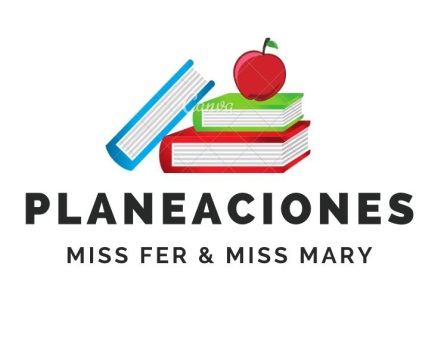 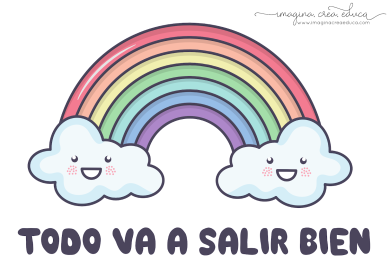  PLAN DE TRABAJOESCUELA PRIMARIA: ___________	CUARTO GRADOMAESTRO (A) : _________________NOTA: si aún no tienes los libros de textos, soló realiza las actividades del cuaderno.NOTA: es importante que veas las clases por la televisión diariamente para poder realizar tus actividades. ASIGNATURAAPRENDIZAJE ESPERADOPROGRAMA DE TV ACTIVIDADESSEGUIMIENTO Y RETROALIMENTACIÓNLUNES Formación Cívica y ÉticaIdentifica la importancia de la aplicación justa y honesta de las normas y leyes, tomando como referencia el bienestar colectivo y la protección de los derechos humanos.Las leyes y la honestidad para lograr la justiciaInvestiga y contesta las siguientes preguntas.Al tomar decisiones en tu casa, ¿tus opiniones son consideradas para decidir lo que harán?Al tomar decisiones en tu salón de clases, ¿consideras los puntos de vista de tus compañeros para la decisión?Si en tu hogar hay la necesidad de cuidar a un familiar enfermo, ¿cómo toman la decisión de recibirlo?En tu hogar, ¿qué miembro de la familia tiene mayor autoridad en la toma de decisiones?Lee y analiza las pagias 97 y 98 de tu libro de formación. Envía evidencias de tus trabajos al whatsApp de tu maestro (a), tienes hasta las 9:00 p.m de cada día.NOTA: no olvides ponerle la fecha a cada trabajo y tú nombre en la parte de arriba. LUNES Educación Socioemocional. Regula las emociones relacionadas con la sorpresa, de acuerdo al estímulo que las provocan así como al logro de metas personales y colectivas.Los parientes del enojoCompleta la tabla, escribe el sentimiento o la emoción que te provoca la situación que se indica.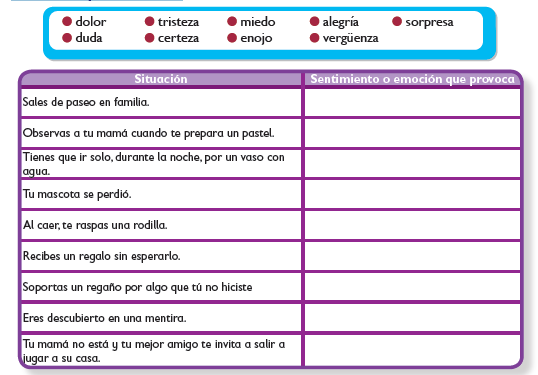 Envía evidencias de tus trabajos al whatsApp de tu maestro (a), tienes hasta las 9:00 p.m de cada día.NOTA: no olvides ponerle la fecha a cada trabajo y tú nombre en la parte de arriba. LUNESCiencias NaturalesIdentifica que la temperatura, el tiempo y la acción de los microorganismos influyen en la descomposición de los alimentos.Cultivo de hongos comestiblesInvestiga y escribe en tu libreta, ¿Cuáles son los hongos comestibles?¿Qué es el cultivo de hongos?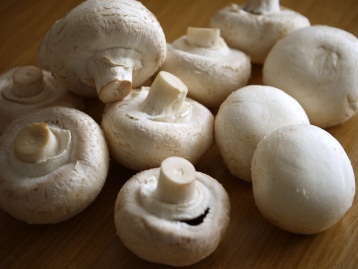 Envía evidencias de tus trabajos al whatsApp de tu maestro (a), tienes hasta las 9:00 p.m de cada día.NOTA: no olvides ponerle la fecha a cada trabajo y tú nombre en la parte de arriba. Vida saludableRealiza actividades físicas de manera cotidiana, con la intención de sentirse bien y cuidar su saludQué hago con más frecuenciaMantente activo para mejorar tu salud. Invita a tus familiares y amigos a realizar el siguiente video de actividades físicas. https://www.youtube.com/watch?v=2L88nHaCrJEASIGNATURAAPRENDIZAJE ESPERADOPROGRAMA DE TV ACTIVIDADESSEGUIMIENTO Y RETROALIMENTACIÓNMARTES HistoriaSeñala la importancia de las nuevas actividades económicas y los cambios que provocaron en el paisaje.La ganadería y el comercio en Nueva EspañaEscribe el siguiente resumen en tu cuaderno.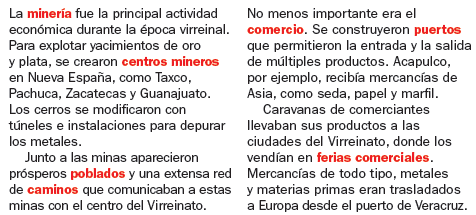 Lee las paginas 130, 131, 132 y 133 de tu libro de historia. Envía evidencias de tus trabajos al whatsApp de tu maestro (a), tienes hasta las 9:00 p.m de cada día.NOTA: no olvides ponerle la fecha a cada trabajo y tú nombre en la parte de arriba. MARTES MatemáticasResuelve sumas o restas de números decimales en diversos contextos.Son equivalentesResuelve las siguientes operaciones.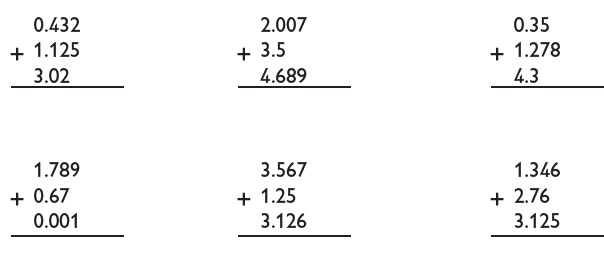 Realiza la pagina 133 , 134 y 135  de tu libro de matemáticasEnvía evidencias de tus trabajos al whatsApp de tu maestro (a), tienes hasta las 9:00 p.m de cada día.NOTA: no olvides ponerle la fecha a cada trabajo y tú nombre en la parte de arriba. MARTESLengua maternaIdentifica la utilidad de los diferentes tipos de información que proveen las etiquetas y los envases comercialesComparamos productos para comprar correctamenteRelaciona las columnas anotando en el cuadro la letra de la respuestacorrecta en relación a los siete aspectos de un consumo inteligente.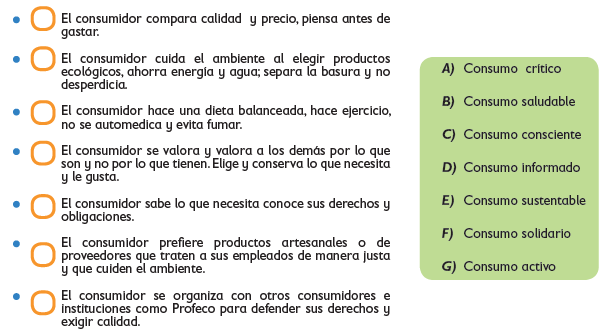 Analiza la pagina 96 y 97  de tu libro de españolEnvía evidencias de tus trabajos al whatsApp de tu maestro (a), tienes hasta las 9:00 p.m de cada día.NOTA: no olvides ponerle la fecha a cada trabajo y tú nombre en la parte de arriba. Geografía Distingue la participación económica de las entidades federativas en México.Explorando la diversidad económica del noroeste de MéxicoCada entidad federativa en México desarrolla las actividades económicas que sus recursos naturales y económicos le permiten.Anota una ✓ en las actividades económicas en que destaca cada entidad.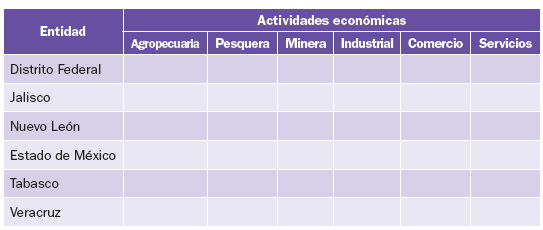 Lee y realiza la pagina 140 y 141 de tu libro de geografía.ASIGNATURAAPRENDIZAJE ESPERADOPROGRAMA DE TV ACTIVIDADESSEGUIMIENTO Y RETROALIMENTACIÓNMIÉRCOLES  MatemáticasDesarrolla y ejercita un algoritmo para dividir números de hasta tres cifras entre un número de una o dos cifras.El número que faltaResuelve los siguientes problemas.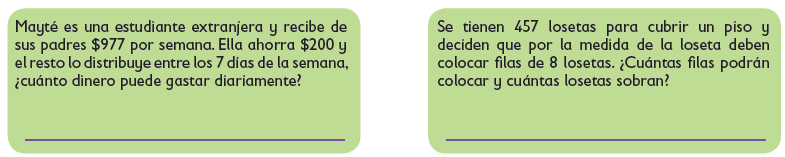 Realiza la pagina 136 y 137 de tu libro de matemáticasEnvía evidencias de tus trabajos al whatsApp de tu maestro (a), tienes hasta las 9:00 p.m de cada día.NOTA: no olvides ponerle la fecha a cada trabajo y tú nombre en la parte de arriba.  MIÉRCOLES Ciencias Naturales Reconoce algunas formas de generar calor, así como su importancia en la vida cotidiana.Sin fricción no hay acciónLa fricción o rozamiento es una fuerza de oposición al movimiento entredos cuerpos que están en contacto.Anota la letra de la opción que completa cada oración.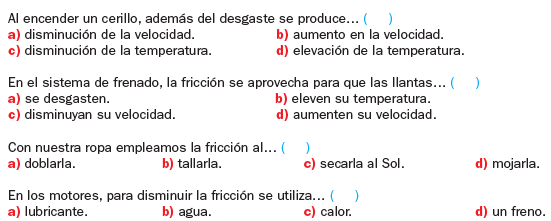 Envía evidencias de tus trabajos al whatsApp de tu maestro (a), tienes hasta las 9:00 p.m de cada día.NOTA: no olvides ponerle la fecha a cada trabajo y tú nombre en la parte de arriba.  MIÉRCOLES  HistoriaIdentifica la influencia económica, social, política y cultural de la Iglesia novohispanaLa Iglesia novohispana I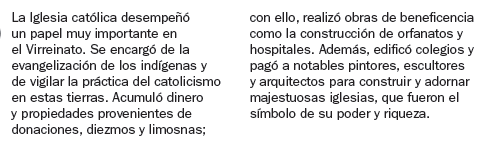 Escribe en los espacios el tipo de influencia que la Iglesia católica ejerció en la sociedad virreinal. Apóyate en las palabras que se incluyen.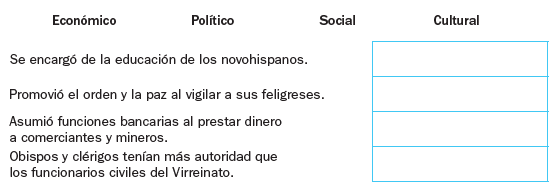 Lee las paginas 136 y 137 de tu libro de historia. Envía evidencias de tus trabajos al whatsApp de tu maestro (a), tienes hasta las 9:00 p.m de cada día.NOTA: no olvides ponerle la fecha a cada trabajo y tú nombre en la parte de arriba.  Lengua materna Identifica la organización de una enciclopedia para localizar información.Las enciclopediasAnaliza la pagina 100 y 101 de tu libro de españolContesta las siguientes preguntas en tu libreta:¿Qué tipo de información contiene una enciclopedia?¿Cómo se localiza la información en una enciclopedia?¿Qué es una monografía?¿Has leído alguna revista de divulgación científica? ¿Cual?ASIGNATURAAPRENDIZAJE ESPERADOPROGRAMA DE TV ACTIVIDADESSEGUIMIENTO Y RETROALIMENTACIÓNJUEVESGeografía  Distingue la participación económica de las entidades federativas en México.Armando el rompecabezas del noreste de MéxicoEnlista dos bienes y servicios que necesitas diariamente, cuál es su costo y con qué frecuencia los adquieres. Luego contesta las preguntas. Observa el ejemplo.1.2.¿Los ingresos de tu familia alcanzan para  ahorrar después de pagar los bienes y servicios que necesitan? _________________________________¿Cuánto consideras que debería ganar un mexicano para pagar los bienes y servicios que necesita y ahorrar?________________________________Lee y realiza la pagina 142 y 143 de tu libro de geografía.Envía evidencias de tus trabajos al whatsApp de tu maestro (a), tienes hasta las 9:00 p.m de cada día.NOTA: no olvides ponerle la fecha a cada trabajo y tú nombre en la parte de arriba.  JUEVES Matemáticas Desarrolla y ejercita un algoritmo para dividir números de hasta tres cifras entre un número de una o dos cifras.¿Habrá otro?Resuelve los siguientes problemas.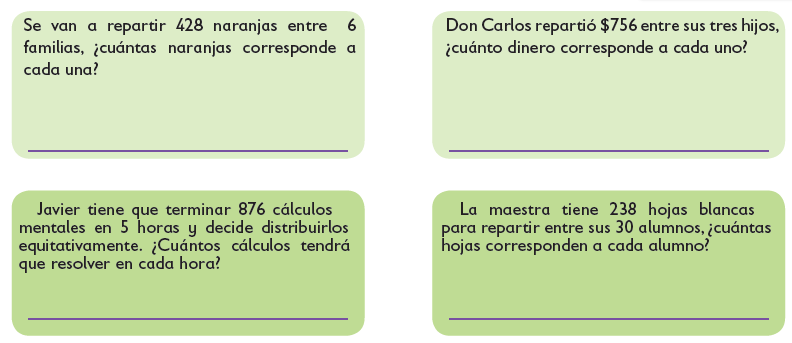 Realiza la pagina 138 y 139 de tu libro de matemáticasEnvía evidencias de tus trabajos al whatsApp de tu maestro (a), tienes hasta las 9:00 p.m de cada día.NOTA: no olvides ponerle la fecha a cada trabajo y tú nombre en la parte de arriba.  JUEVES Lengua materna Identifica la función de las distintas partes de un texto expositivo. Verifica sus interpretaciones constatando la información provista por el texto.¡Descubramos lo que hay en una nota enciclopédica!Relaciona las columnas anotando en el cuadro la letra de la respuestacorrecta.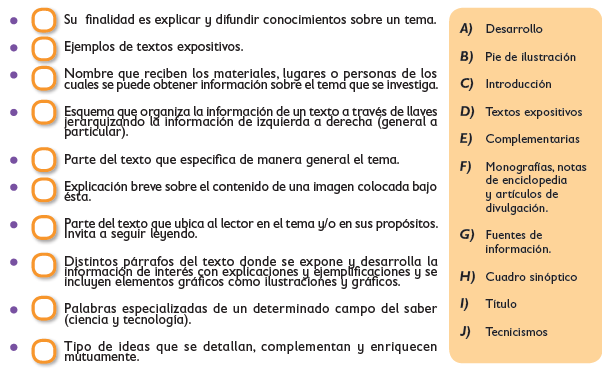 Analiza la pagina 102 y 103  de tu libro de español.Envía evidencias de tus trabajos al whatsApp de tu maestro (a), tienes hasta las 9:00 p.m de cada día.NOTA: no olvides ponerle la fecha a cada trabajo y tú nombre en la parte de arriba.  ASIGNATURAAPRENDIZAJE ESPERADOPROGRAMA DE TV ACTIVIDADESSEGUIMIENTO Y RETROALIMENTACIÓNVIERNESFELIZ DIA DEL NIÑOTe presentamos opciones para realizar en este tu día:Día de cine  (elijan una película para ver en familia, preparen alguna botana)Día de cocina (realiza una receta de algún platillo favorito, al terminar disfruten su platillo en familia).Día de cuenta cuentos (interpreta tus cuentos favoritos, elabora un títere para contar las historias) Día de disfraces (echa a andar tu imaginación disfrazándote de algún personaje, utiliza materiales a tu alcance).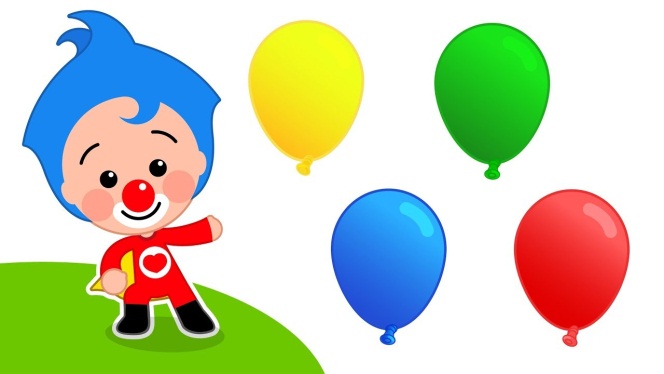 FELIZ DIA DEL NIÑOTe presentamos opciones para realizar en este tu día:Día de cine  (elijan una película para ver en familia, preparen alguna botana)Día de cocina (realiza una receta de algún platillo favorito, al terminar disfruten su platillo en familia).Día de cuenta cuentos (interpreta tus cuentos favoritos, elabora un títere para contar las historias) Día de disfraces (echa a andar tu imaginación disfrazándote de algún personaje, utiliza materiales a tu alcance).FELIZ DIA DEL NIÑOTe presentamos opciones para realizar en este tu día:Día de cine  (elijan una película para ver en familia, preparen alguna botana)Día de cocina (realiza una receta de algún platillo favorito, al terminar disfruten su platillo en familia).Día de cuenta cuentos (interpreta tus cuentos favoritos, elabora un títere para contar las historias) Día de disfraces (echa a andar tu imaginación disfrazándote de algún personaje, utiliza materiales a tu alcance).FELIZ DIA DEL NIÑOTe presentamos opciones para realizar en este tu día:Día de cine  (elijan una película para ver en familia, preparen alguna botana)Día de cocina (realiza una receta de algún platillo favorito, al terminar disfruten su platillo en familia).Día de cuenta cuentos (interpreta tus cuentos favoritos, elabora un títere para contar las historias) Día de disfraces (echa a andar tu imaginación disfrazándote de algún personaje, utiliza materiales a tu alcance).Envía evidencias de tus trabajos al whatsApp de tu maestro (a), tienes hasta las 9:00 p.m de cada día.NOTA: no olvides ponerle la fecha a cada trabajo y tú nombre en la parte de arriba.  FELIZ DIA DEL NIÑOTe presentamos opciones para realizar en este tu día:Día de cine  (elijan una película para ver en familia, preparen alguna botana)Día de cocina (realiza una receta de algún platillo favorito, al terminar disfruten su platillo en familia).Día de cuenta cuentos (interpreta tus cuentos favoritos, elabora un títere para contar las historias) Día de disfraces (echa a andar tu imaginación disfrazándote de algún personaje, utiliza materiales a tu alcance).FELIZ DIA DEL NIÑOTe presentamos opciones para realizar en este tu día:Día de cine  (elijan una película para ver en familia, preparen alguna botana)Día de cocina (realiza una receta de algún platillo favorito, al terminar disfruten su platillo en familia).Día de cuenta cuentos (interpreta tus cuentos favoritos, elabora un títere para contar las historias) Día de disfraces (echa a andar tu imaginación disfrazándote de algún personaje, utiliza materiales a tu alcance).FELIZ DIA DEL NIÑOTe presentamos opciones para realizar en este tu día:Día de cine  (elijan una película para ver en familia, preparen alguna botana)Día de cocina (realiza una receta de algún platillo favorito, al terminar disfruten su platillo en familia).Día de cuenta cuentos (interpreta tus cuentos favoritos, elabora un títere para contar las historias) Día de disfraces (echa a andar tu imaginación disfrazándote de algún personaje, utiliza materiales a tu alcance).FELIZ DIA DEL NIÑOTe presentamos opciones para realizar en este tu día:Día de cine  (elijan una película para ver en familia, preparen alguna botana)Día de cocina (realiza una receta de algún platillo favorito, al terminar disfruten su platillo en familia).Día de cuenta cuentos (interpreta tus cuentos favoritos, elabora un títere para contar las historias) Día de disfraces (echa a andar tu imaginación disfrazándote de algún personaje, utiliza materiales a tu alcance).